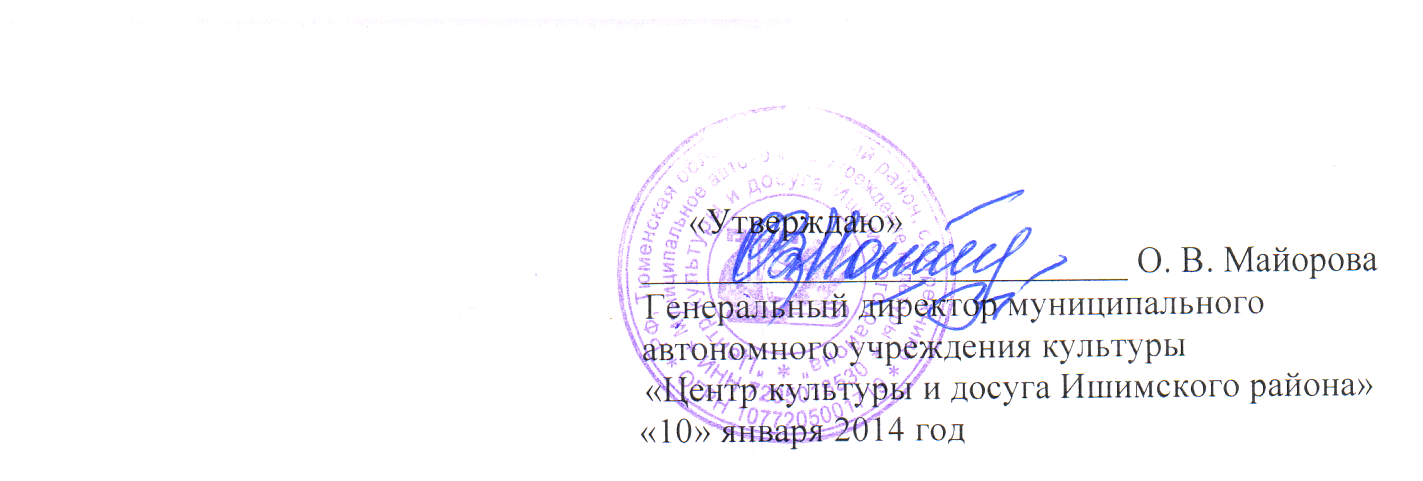 ПОЛОЖЕНИЕо Районной библиотеке – структурном подразделении МАУК «ЦКД Ишимского района»1. Общие положения 1.1 Официальное полное наименование Районная библиотека 1.2 Районная библиотека  является  структурным подразделением муниципального автономного учреждения культуры «Центр культуры и досуга Ишимского района».1.3 Основным документом, регламентирующим деятельность данного учреждения, является Устав МАУК ЦКД и настоящее Положение.1.4 Районная библиотека   в своей деятельности руководствуется действующим на территории России и Тюменской области законодательством.1.5 Районная библиотека не является юридическим лицом.1.6 Районная библиотека  финансируется за счет средств МАУК ЦКД.1.7. Адрес: Тюменская область, Ишимский район, с. Стрехнино, ул.Мелиоративная, д.1II. Цели и задачи2.1   Предметом деятельности Районной библиотеки является: -формирование, хранение и предоставление пользователям  наиболее    полного собрания документов.2.2   Целью создания и деятельности Районной библиотеки  является:    - удовлетворение информационных и культурных потребностей населения;    -содействие повышению профессионального и общеобразовательного уровня пользователей;    -  распространение  достижений науки, техники, культуры.2.3  Для достижения своих целей сельская библиотека осуществляет следующие основные виды деятельности:    -  участвует в реализации прав граждан на библиотечное обслуживание на территории Стрехнинского сельского поселения;    - осуществляет организацию информационной, образовательной и культурно-досуговой деятельности, направленной на удовлетворение потребностей пользователей библиотеки;    -  осуществляет библиотечно – библиографическое обслуживание населения в стационарной библиотеке, на дому и через библиотечные пункты выдачи;    -  ведет работу по организации фонда библиотеки, обеспечивает хранение фонданесет материальную ответственность за его сохранность;-  организует рекламно-информационные и культурно - досуговые мероприятия с целью привлечения населения в библиотеку;  -  осуществляет другие виды деятельности;  - расширяет сеть платных услуг и внедряет их в работу;      - предоставляет информацию о деятельности учреждения в средства массовой информацииIII. Имущество, финансово-хозяйственная деятельность3.1 Районная библиотека в отношении имущества осуществляет в пределах, установленных законом, в соответствии с целями своей деятельности и назначением имущества, права владения.3.2  Районная библиотека не является собственником.3.3 Районная библиотека не может отчуждать и распоряжаться без согласия МАУК ЦКД.3.4. При использовании имущества Районная библиотека обязана:- не допускать ухудшения технического состояния, кроме ухудшения, связанного с нормативным износом этого имущества в процессе эксплуатации;- осуществлять текущий ремонт за счет выделенных средств МАУК ЦКД.3.5. Деятельность Районной библиотеки финансируется за счет средств МАУК ЦКД с привлечением средств от платных услуг.3.6. Финансовые средства расходуются на:- приобретение инвентаря, оборудования, технических средств.IV. Оплата труда и льготы4.1 Заработная плата работникам Районной библиотеки выплачивается за выполнение ими функциональных обязанностей согласно Законодательства РФ о труде.4.2 В целях развития инициативы работников, администрация МАУК ЦКД может установить в пределах имеющихся средств на оплату труда доплаты, надбавки, премии и другие выплаты, стимулирующего характера согласно Положения о премировании.V. Управление и структура5.1. Отношение между администрацией МАУК ЦКД и Районной библиотекой регулируются действующим законодательством и настоящим Положением.5.2. К компетенции администрации МАУК ЦКД  относится:- утверждение Положения о Районной библиотеке, штатного расписания, всех изменений и дополнений к нему;- назначение и освобождение от должности работников;- согласование с Районной библиотекой  приоритетных направлений деятельности; - осуществление контроля за соответствием деятельности Районной библиотеки  настоящему Положению;- проведение комплексных проверок деятельности;- осуществление иных полномочий, предусмотренных законодательством РФ;- утверждение должностных обязанностей работников;- внесение дополнений и изменений в Положение о Районной библиотеке;- устанавливает должностные оклады и ставки в пределах имеющихся средств на оплату труда;- устанавливает надбавки и доплаты к должностном окладам стимулирующего характера, порядок и размеры премирования работников;5.3. Библиотекари Районной библиотеки принимаются на должность Генеральным директором МАУК ЦКД по согласованию с заместителем Генерального директора по библиотечной работе.5.4. Библиотекари  осуществляет деятельность Районной библиотеки на основании законодательства РФ и настоящего Положения, подотчетны Генеральному директору МАУК ЦКД, заместителю Генерального директора по библиотечной работе;- обеспечивают выполнение правил внутреннего распорядка, санитарно-гигиенического режима, охраны труда, техники пожарной  безопасности;- несут ответственность за организацию и содержание всей работы Районной библиотеки;- посещают мероприятия по повышению профессионального уровня;-ежегодно отчитывается  перед населением Стрехнинского сельского поселения о своей работе.VI. Реорганизация и ликвидация6.1 Деятельность учреждения может быть прекращена путем реорганизации или  ликвидации.6.2. Ликвидация  Районной библиотеки  осуществляется в случаях  и порядке, установленных законодательством РФ.6.3 Администрация МАУК ЦКД обеспечивает учет и сохранность документов по личному составу работников Районной библиотеки, а также своевременную передачу их на гос. хранение в установленном законодательством порядке при реорганизации или ликвидации учреждения.Ишимский район2014 год